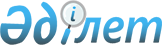 О внесении изменений в решение маслихата от 21 декабря 2016 года № 55 "О районном бюджете Наурзумского района на 2017-2019 годы"Решение маслихата Наурзумского района Костанайской области от 29 мая 2017 года № 94. Зарегистрировано Департаментом юстиции Костанайской области 7 июня 2017 года № 7090
      В соответствии со статьей 106 Бюджетного кодекса Республики Казахстан от 4 декабря 2008 года, Наурзумский районный маслихат РЕШИЛ:
      1. Внести в решение маслихата от 21 декабря 2016 года № 55 "О районном бюджете Наурзумского района на 2017-2019 годы" (зарегистрировано в Реестре государственной регистрации нормативных правовых актов за № 6779, опубликовано 18 января 2017 года в газете "Науырзым тынысы") следующие изменения:
      пункт 1 указанного решения изложить в новой редакции:
      "1. Утвердить бюджет Наурзумского района на 2017-2019 годы согласно приложениям 1, 2 и 3 соответственно, в том числе на 2017 год в следующих объемах:
      1) доходы – 1721640,0 тысяч тенге, в том числе по:
      налоговым поступлениям – 245921,0 тысяч тенге;
      неналоговым поступлениям – 4934,0 тысячи тенге;
      поступлениям от продажи основного капитала – 115,0 тысяч тенге;
      поступлениям трансфертов – 1470670,0 тысяч тенге;
      2) затраты – 1782195,9 тысяч тенге;
      3) чистое бюджетное кредитование – 3427,0 тысячи тенге, в том числе:
      бюджетные кредиты – 6807,0 тысяч тенге;
      погашение бюджетных кредитов – 3380,0 тысячи тенге;
      4) сальдо по операциям с финансовыми активами – 0,0 тысяч тенге;
      5) дефицит (профицит) бюджета – -63982,9 тысячи тенге;
      6) финансирование дефицита (использование профицита) бюджета 63982,9 тысячи тенге:
      поступление займов – 6807,0 тысяч тенге;
      погашение займов – 3380,0 тысячи тенге;
      используемые остатки бюджетных средств – 60555,9 тысяч тенге.";
      пункт 4 указанного решения изложить в новой редакции:
      "4. Учесть, что в районном бюджете на 2017 год предусмотрено использование средств из республиканского бюджета на развитие продуктивной занятости и массового предпринимательства в сумме 9410,0 тысяч тенге, в том числе:
      на частичное субсидирование заработной платы в сумме 3931,0 тысяч тенге;
      на молодежную практику в сумме 5160,0 тысяч тенге;
      на предоставление субсидий на переезд в сумме 319,0 тысяч тенге.";
      пункт 7 указанного решения изложить в новой редакции:
      "7. Учесть, что в районном бюджете на 2017 год предусмотрено поступление целевых текущих трансфертов из областного бюджета, в том числе:
      на создание цифровой образовательной инфраструктуры в сумме 6035,0 тысяч тенге;
      на доучивание направленных на профессиональную подготовку в 2016 году по Дорожной карте занятости 2020 в сумме 1468,0 тысяч тенге;
      на возмещение расходов по найму (аренде) жилья для переселенцев и оралманов в сумме 478,0 тысяч тенге;
      на обучение главных бухгалтеров на соответствие международным стандартам финансовой отчетности субъектов квазигосударственного сектора в сумме 340,0 тысяч тенге;
      на проведение аудита специального назначения в сумме 900,0 тысяч тенге;
      на проведение ветеринарных мероприятий по энзоотическим болезням животных в сумме 893,0 тысяч тенге;
      на утилизацию биологических отходов с использованием инсинераторов в сумме 3213,0 тысяч тенге;
      на краткосрочное профессиональное обучение рабочих кадров по востребованным на рынке труда профессиям и навыкам, включая обучение в мобильных центрах, в рамках Программы развития продуктивной занятости и массового предпринимательства на 2017-2021 годы в сумме 8149,0 тысяч тенге.
      на средний ремонт улиц села Буревестник в сумме 100000,0 тысяч тенге.";
      приложение 1 к указанному решению изложить в новой редакции согласно приложению к настоящему решению.
      2. Настоящее решение вводится в действие с 1 января 2017 года.
      "СОГЛАСОВАНО"
      Руководитель государственного
      учреждения "Отдел экономики и 
      финансов Наурзумского района"
      ________________ Н. Дехтярева
      29 мая 2017 года Бюджет Наурзумского района на 2017 год
					© 2012. РГП на ПХВ «Институт законодательства и правовой информации Республики Казахстан» Министерства юстиции Республики Казахстан
				
      Председатель сессии,

      секретарь районного маслихата

Г. Абенова
Приложение
к решению маслихата
от 29 мая 2017 года № 94Приложение 1
к решению маслихата
от 21 декабря 2016 года № 55
Категория
Категория
Категория
Категория
Категория
Сумма
тысяч тенге
Класс
Класс
Класс
Класс
Сумма
тысяч тенге
Подкласс 
Подкласс 
Подкласс 
Сумма
тысяч тенге
Специфика
Специфика
Сумма
тысяч тенге
Наименование
Сумма
тысяч тенге
I. Доходы
1721640,0
1
Налоговые поступления
245921,0
01
Подоходный налог 
108403,0
2
Индивидуальный подоходный налог 
108403,0
03
Социальный налог
80500,0
1
Социальный налог
80500,0
04
Налоги на собственность
34511,0
1
Налоги на имущество
12680,0
3
Земельный налог
1035,0
4
Налог на транспортные средства
16496,0
5
Единый земельный налог
4300,0
05
Внутренние налоги на товары, работы и услуги
21007,0
2
Акцизы
260,0
3
Поступления за использование природных и других ресурсов
17355,0
4
Сборы за ведение предпринимательской и профессиональной деятельности
3392,0
08
Обязательные платежи, взимаемые за совершение юридически значимых действий и (или) выдачу документов уполномоченными на то государственными органами или должностными лицами 
1500,0
1
Государственная пошлина
1500,0
2
Неналоговые поступления
4934,0
01
Доходы от государственной собственности
1954,0
5
Доходы от аренды имущества, находящегося в государственной собственности
1950,0
7
Вознаграждения по кредитам, выданным из государственного бюджета
4,0
04
Штрафы, пени, санкции, взыскания, налагаемые государственными учреждениями, финансируемыми из государственного бюджета, а также содержащимися и финансируемыми из бюджета (сметы расходов) Национального Банка Республики Казахстан
750,0
1
Штрафы, пени, санкции, взыскания, налагаемые государственными учреждениями, финансируемыми из государственного бюджета, а также содержащимися и финансируемыми из бюджета (сметы расходов) Национального Банка Республики Казахстан, за исключением поступлений от организаций нефтяного сектора
750,0
06
Прочие неналоговые поступления
2230,0
1
Прочие неналоговые поступления
2230,0
3
Поступления от продажи основного капитала
115,0
01
Продажа государственного имущества, закрепленного за государственными учреждениями
90,0
1
Продажа государственного имущества, закрепленного за государственными учреждениями
90,0
03
Продажа земли и нематериальных активов
25,0
1
Продажа земли
25,0
4
Поступления трансфертов
1470670,0
02
Трансферты из вышестоящих органов государственного управления
1470670,0
2
Трансферты из областного бюджета
1470670,0
Функциональная группа
Функциональная группа
Функциональная группа
Функциональная группа
Функциональная группа
Сумма
тысяч тенге
Функциональная подгруппа
Функциональная подгруппа
Функциональная подгруппа
Функциональная подгруппа
Сумма
тысяч тенге
Администратор бюджетных программ
Администратор бюджетных программ
Администратор бюджетных программ
Сумма
тысяч тенге
Программа
Программа
Сумма
тысяч тенге
Наименование
Сумма
тысяч тенге
II. Затраты
1782195,9
01
Государственные услуги общего характера
294071,2
1
Представительные, исполнительные и другие органы, выполняющие общие функции государственного управления
254459,7
112
Аппарат маслихата района (города областного значения)
14747,0
001
Услуги по обеспечению деятельности маслихата района (города областного значения)
14442,0
003
Капитальные расходы государственного органа 
305,0
122
Аппарат акима района (города областного значения)
139596,7
001
Услуги по обеспечению деятельности акима района (города областного значения)
90028,0
003
Капитальные расходы государственного органа 
49568,7
123
Аппарат акима района в городе, города районного значения, поселка, села, сельского округа
100116,0
001
Услуги по обеспечению деятельности акима района в городе, города районного значения, поселка, села, сельского округа
97378,0
022
Капитальные расходы государственного органа
2738,0
2
Финансовая деятельность
833,0
459
Отдел экономики и финансов района (города областного значения)
833,0
003
Проведение оценки имущества в целях налогообложения
330,0
010
Приватизация, управление коммунальным имуществом, постприватизационная деятельность и регулирование споров, связанных с этим
503,0
9
Прочие государственные услуги общего характера
38778,5
458
Отдел жилищно-коммунального хозяйства, пассажирского транспорта и автомобильных дорог района (города областного значения)
14906,5
001
Услуги по реализации государственной политики на местном уровне в области жилищно-коммунального хозяйства, пассажирского транспорта и автомобильных дорог
10408,0
013
Капитальные расходы государственного органа 
2900,0
107
Проведение мероприятий за счет резерва местного исполнительного органа на неотложные затраты
1598,5
459
Отдел экономики и финансов района (города областного значения)
23872,0
001
Услуги по реализации государственной политики в области формирования и развития экономической политики, государственного планирования, исполнения бюджета и управления коммунальной собственностью района (города областного значения)
23872,0
02
Оборона
9502,0
1
Военные нужды
3413,0
122
Аппарат акима района (города областного значения)
3413,0
005
Мероприятия в рамках исполнения всеобщей воинской обязанности
3413,0
2
Организация работы по чрезвычайным ситуациям
6089,0
122
Аппарат акима района (города областного значения)
6089,0
006
Предупреждение и ликвидация чрезвычайных ситуаций масштаба района (города областного значения)
4089,0
007
Мероприятия по профилактике и тушению степных пожаров районного (городского) масштаба, а также пожаров в населенных пунктах, в которых не созданы органы государственной противопожарной службы
2000,0
04
Образование
880090,8
1
Дошкольное воспитание и обучение
95282,0
464
Отдел образования района (города областного значения)
95282,0
009
Обеспечение деятельности организаций дошкольного воспитания и обучения
77133,0
040
Реализация государственного образовательного заказа в дошкольных организациях образования
18149,0
2
Начальное, основное среднее и общее среднее образование
733881,5
464
Отдел образования района (города областного значения)
700318,0
003
Общеобразовательное обучение
688140,0
006
Дополнительное образование для детей
12178,0
465
Отдел физической культуры и спорта района (города областного значения)
33563,5
017
Дополнительное образование для детей и юношества по спорту
33563,5
9
Прочие услуги в области образования
50927,3
464
Отдел образования района (города областного значения)
50927,3
001
Услуги по реализации государственной политики на местном уровне в области образования 
9813,0
005
Приобретение и доставка учебников, учебно-методических комплексов для государственных учреждений образования района (города областного значения)
15864,0
015
Ежемесячные выплаты денежных средств опекунам (попечителям) на содержание ребенка-сироты (детей-сирот), и ребенка (детей), оставшегося без попечения родителей
3313,0
067
Капитальные расходы подведомственных государственных учреждений и организаций
21937,3
06
Социальная помощь и социальное обеспечение
132443,0
1
Социальное обеспечение
31639,0
451
Отдел занятости и социальных программ района (города областного значения)
31639,0
005
Государственная адресная социальная помощь
6361,0
016
Государственные пособия на детей до 18 лет
23144,0
025
Внедрение обусловленной денежной помощи по проекту "Өрлеу"
2134,0
2
Социальная помощь
80782,0
451
Отдел занятости и социальных программ района (города областного значения)
80782,0
002
Программа занятости
38238,0
007
Социальная помощь отдельным категориям нуждающихся граждан по решениям местных представительных органов
10693,0
010
Материальное обеспечение детей-инвалидов, воспитывающихся и обучающихся на дому
858,0
014
Оказание социальной помощи нуждающимся гражданам на дому
14325,0
017
Обеспечение нуждающихся инвалидов обязательными гигиеническими средствами и предоставление услуг специалистами жестового языка, индивидуальными помощниками в соответствии с индивидуальной программой реабилитации инвалида
1662,0
023
Обеспечение деятельности центров занятости населения
15006,0
9
Прочие услуги в области социальной помощи и социального обеспечения
20022,0
451
Отдел занятости и социальных программ района (города областного значения)
20022,0
001
Услуги по реализации государственной политики на местном уровне в области обеспечения занятости и реализации социальных программ для населения
16967,0
011
Оплата услуг по зачислению, выплате и доставке пособий и других социальных выплат
677,0
050
Реализация Плана мероприятий по обеспечению прав и улучшению качества жизни инвалидов в Республике Казахстан на 2012 – 2018 годы
2378,0
07
Жилищно-коммунальное хозяйство
50803,5
1
Жилищное хозяйство
1000,0
458
Отдел жилищно-коммунального хозяйства, пассажирского транспорта и автомобильных дорог района (города областного значения)
1000,0
003
Организация сохранения государственного жилищного фонда
1000,0
2
Коммунальное хозяйство
12241,0
472
Отдел строительства, архитектуры и градостроительства района (города областного значения)
12241,0
058
Развитие системы водоснабжения и водоотведения в сельских населенных пунктах
12241,0
3
Благоустройство населенных пунктов
37562,5
123
Аппарат акима района в городе, города районного значения, поселка, села, сельского округа
37562,5
008
Освещение улиц населенных пунктов
7512,0
009
Обеспечение санитарии населенных пунктов
2060,0
011
Благоустройство и озеленение населенных пунктов
27990,5
08
Культура, спорт, туризм и информационное пространство
145243,0
1
Деятельность в области культуры
57451,0
455
Отдел культуры и развития языков района (города областного значения)
57451,0
003
Поддержка культурно-досуговой работы
55951,0
009
Обеспечение сохранности историко-культурного наследия и доступа к ним
1500,0
2
Спорт
17680,0
465
Отдел физической культуры и спорта района (города областного значения)
17680,0
001
Услуги по реализации государственной политики на местном уровне в сфере физической культуры и спорта
7483,0
004
Капитальные расходы государственного органа
2738,0
006
Проведение спортивных соревнований на районном (города областного значения) уровне
3267,0
007
Подготовка и участие членов сборных команд района (города областного значения) по различным видам спорта на областных спортивных соревнованиях
4192,0
3
Информационное пространство
42799,0
455
Отдел культуры и развития языков района (города областного значения)
41195,0
006
Функционирование районных (городских) библиотек
36659,0
007
Развитие государственного языка и других языков народа Казахстана
4536,0
456
Отдел внутренней политики района (города областного значения)
1604,0
002
Услуги по проведению государственной информационной политики 
1604,0
9
Прочие услуги по организации культуры, спорта, туризма и информационного пространства
27313,0
455
Отдел культуры и развития языков района (города областного значения)
10612,0
001
Услуги по реализации государственной политики на местном уровне в области развития языков и культуры
8715,0
032
Капитальные расходы подведомственных государственных учреждений и организаций
1897,0
456
Отдел внутренней политики района (города областного значения)
16701,0
001
Услуги по реализации государственной политики на местном уровне в области информации, укрепления государственности и формирования социального оптимизма граждан
8754,0
003
Реализация мероприятий в сфере молодежной политики
5209,0
006
Капитальные расходы государственного органа
2738,0
10
Сельское, водное, лесное, рыбное хозяйство, особо охраняемые природные территории, охрана окружающей среды и животного мира, земельные отношения
77466,0
1
Сельское хозяйство
64387,0
462
Отдел сельского хозяйства района (города областного значения)
16753,0
001
Услуги по реализации государственной политики на местном уровне в сфере сельского хозяйства
16753,0
473
Отдел ветеринарии района (города областного значения)
47634,0
001
Услуги по реализации государственной политики на местном уровне в сфере ветеринарии
11307,0
007
Организация отлова и уничтожения бродячих собак и кошек
327,0
008
Возмещение владельцам стоимости изымаемых и уничтожаемых больных животных, продуктов и сырья животного происхождения
634,0
009
Проведение ветеринарных мероприятий по энзоотическим болезням животных
893,0
011
Проведение противоэпизоотических мероприятий
34473,0
6
Земельные отношения
9600,0
463
Отдел земельных отношений района (города областного значения)
9600,0
001
Услуги по реализации государственной политики в области регулирования земельных отношений на территории района (города областного значения)
9600,0
9
Прочие услуги в области сельского, водного, лесного, рыбного хозяйства, охраны окружающей среды и земельных отношений
3479,0
459
Отдел экономики и финансов района (города областного значения)
3479,0
099
Реализация мер по оказанию социальной поддержки специалистов
3479,0
11
Промышленность, архитектурная, градостроительная и строительная деятельность
15337,0
2
Архитектурная, градостроительная и строительная деятельность
15337,0
472
Отдел строительства, архитектуры и градостроительства района (города областного значения)
15337,0
001
Услуги по реализации государственной политики в области строительства, архитектуры и градостроительства на местном уровне
12599,0
015
Капитальные расходы государственного органа
2738,0
12
Транспорт и коммуникации
153403,7
1
Автомобильный транспорт
153403,7
123
Аппарат акима района в городе, города районного значения, поселка, села, сельского округа
110392,0
013
Обеспечение функционирования автомобильных дорог в городах районного значения, поселках, селах, сельских округах
110392,0
458
Отдел жилищно-коммунального хозяйства, пассажирского транспорта и автомобильных дорог района (города областного значения)
43011,7
023
Обеспечение функционирования автомобильных дорог
43011,7
13
Прочие
3734,5
3
Поддержка предпринимательской деятельности и защита конкуренции
2814,0
469
Отдел предпринимательства района (города областного значения)
2814,0
001
Услуги по реализации государственной политики на местном уровне в области развития предпринимательства
2814,0
9
Прочие
920,5
459
Отдел экономики и финансов района (города областного значения)
920,5
012
Резерв местного исполнительного органа района (города областного значения) 
920,5
15
Трансферты
20101,2
1
Трансферты
20101,2
459
Отдел экономики и финансов района (города областного значения)
20101,2
006
Возврат неиспользованных (недоиспользованных) целевых трансфертов
4776,6
051
Трансферты органам местного самоуправления
15322,0
054
Возврат сумм неиспользованных (недоиспользованных) целевых трансфертов, выделенных из республиканского бюджета за счет целевого трансферта из Национального фонда Республики Казахстан
2,6
III. Чистое бюджетное кредитование
3427,0
Бюджетные кредиты
6807,0
10
Сельское, водное, лесное, рыбное хозяйство, особо охраняемые природные территории, охрана окружающей среды и животного мира, земельные отношения
6807,0
9
Прочие услуги в области сельского, водного, лесного, рыбного хозяйства, охраны окружающей среды и земельных отношений
6807,0
459
Отдел экономики и финансов района (города областного значения)
6807,0
018
Бюджетные кредиты для реализации мер социальной поддержки специалистов
6807,0
5
Погашение бюджетных кредитов
3380,0
01
Погашение бюджетных кредитов
3380,0
1
Погашение бюджетных кредитов, выданных из государственного бюджета
3380,0
13
Погашение бюджетных кредитов, выданных из местного бюджета физическим лицам
3380,0
IV. Сальдо по операциям с финансовыми активами
0,0
Приобретение финансовых активов
0,0
V. Дефицит (профицит) бюджета
-63982,9
VI. Финансирование дефицита (использование профицита) бюджета
63982,9